 BRANTFORD CHURCH HOCKEY LEAGUE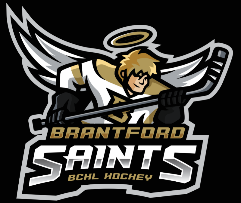 2019/20 House League Registration WaiverI hereby acknowledge and adhere to the Constitution and By-laws of BCHL as they relate to Minor Hockey and will not hold the City of Brantford, the Organizers, Association or Executives, Recreational Affiliates, Convenors, Coaches and Officials liable or responsible for player injuries.I hereby certify the player(s) here registered is physically fit for sports participation and acknowledge full risk related to the program.Privacy PolicyPursuant to the OHF Privacy Policy, information on this form may be shared with Alliance Hockey Ontario. All information gathered by BCHL is for the sole purpose of registering participants internally and with our governing bodies.  BCHL will not sell or release any information to any third-party other than where required by law.THE PARENT / GUARDIAN IN CONSIDERATION OF ACCEPTANCE OF THE FEES HEREIN BEFORE SET OUT, WARRANTS AND AGREES ON CHILD'S BEHALF: ***Please Note: Brantford Church Hockey League reserves the right to accept or decline any registration, with or without explanation.1. All registrants are covered by Hockey Canada insurance. 2. BCHL is insured under Hockey Canada and all or any medical or dental fees of any kind, type or description will be processed through them. 3. BCHL will not be responsible for any lost or stolen articles. 4. All Registrants will play for the team and in the division the BCHL Executive and League Conveners feels is in the best interest of the player and BCHL, whether it is House League or Travel Teams. 5. Full facemasks, CSA approved helmet (helmet must be in date), BNQ throat protector with extension bib neck protection are mandatory at all age levels. Mouth guards are highly recommended.6. Your registration is not complete until payment is made.  If payment is not made by Sept 19, 2019 your child will not be assigned a team for practices. If the division is full at that time, you will be placed on a waiting list.  A $75.00 non-refundable administrative fee will apply to all cancellations and withdrawals after the season has commenced.Date: __________________________        Signature of Parent/Guardian: ______________________________YESNOYES NO – 1 parent per household must complete this before Oct.1/2018    Have you provided a copy of players Birth Certificate or Proof of Age?YESNO   Have you provided a copy of Driver’s License or Proof of Residency?YESNO   Year child moved into current residence:               /              /              .                                                              Player 1 InformationPlayer 1 InformationPlayer 1 InformationPlayer 1 InformationPlayer 1 InformationPlayer 1 InformationPlayer 1 InformationPlayer 1 Information       Little Saints Fall       Little Saints Winter                                2011-2015         $150       Little Saints Fall       Little Saints Winter                                2011-2015         $150      Fall Shinny      Winter Shinny                   2005-2011         $150      Fall Shinny      Winter Shinny                   2005-2011         $150        IP 5 & 6       2013-2014        $375        IP 5 & 6       2013-2014        $375        IP 7 & 8        2011-2012       $395        IP 7 & 8        2011-2012       $395         Atom         2009-2010      $475         Atom         2009-2010      $475       Peewee       2007-2008       $475       Peewee       2007-2008       $475        Bantam        2005-2006       $475        Bantam        2005-2006       $475        Midget/Juvenile        Just Play           $420        2001-2004              Midget/Juvenile        Just Play           $420        2001-2004      First NameLast NameGender        Male        FemaleDate of Birth (DD/MM/YYYY)Date of Birth (DD/MM/YYYY)Position:            Goalie                              $100.00            Goalie                              $100.00           Player           PlayerFamily Discount$50.00      Y / NWhat organization did you play for last year?What organization did you play for last year?How did you hear about us?How did you hear about us? Parent/Guardian Information Parent/Guardian Information Parent/Guardian InformationMain Contact Additional Contact (if information is different)NameStreet AddressCityPostal CodeHome PhoneWork/Cell PhoneEmail addressJoin our team!  Throughout the history of BCHL, the key to its success has come from volunteers.Please get involved and make a real difference in the lives of local children – you’ll be glad you did!Join our team!  Throughout the history of BCHL, the key to its success has come from volunteers.Please get involved and make a real difference in the lives of local children – you’ll be glad you did!Join our team!  Throughout the history of BCHL, the key to its success has come from volunteers.Please get involved and make a real difference in the lives of local children – you’ll be glad you did!Join our team!  Throughout the history of BCHL, the key to its success has come from volunteers.Please get involved and make a real difference in the lives of local children – you’ll be glad you did!Join our team!  Throughout the history of BCHL, the key to its success has come from volunteers.Please get involved and make a real difference in the lives of local children – you’ll be glad you did!        Coaching        Bench Staff/On Ice Helper      Other Volunteering                               Parade Committee        SponsorshipYES, PLEASE CALL ME WITH VOLUNTEER OPPORTUNITIES!  Phone #                                                                                                                                  Email:   YES, PLEASE CALL ME WITH VOLUNTEER OPPORTUNITIES!  Phone #                                                                                                                                  Email:   YES, PLEASE CALL ME WITH VOLUNTEER OPPORTUNITIES!  Phone #                                                                                                                                  Email:   YES, PLEASE CALL ME WITH VOLUNTEER OPPORTUNITIES!  Phone #                                                                                                                                  Email:   YES, PLEASE CALL ME WITH VOLUNTEER OPPORTUNITIES!  Phone #                                                                                                                                  Email:   Do you give permission for your child's picture/name to be used in media releases?Have you completed your Parent Respect in Sports course?TOTAL FEES DUE:TOTAL FEES DUE:TOTAL FEES DUE:TOTAL FEES DUE:TOTAL FEES DUE:AMOUNT PAID TODAY:AMOUNT PAID TODAY:AMOUNT PAID TODAY:AMOUNT PAID TODAY:AMOUNT PAID TODAY:AMOUNT DUE BY SEPT 19/19:AMOUNT DUE BY SEPT 19/19:AMOUNT DUE BY SEPT 19/19:AMOUNT DUE BY SEPT 19/19:AMOUNT DUE BY SEPT 19/19:Payment TypePayment TypePayment TypePayment TypePayment TypeCASHRec’d byCHEQUE # – Made payable to BCHL#________Amount of Cheque or cash received today.APPROVED FUNDING LETTERY_____ N_____Copy made of funding letter and attached to form.Payment received by:Notes:Player 2 InformationPlayer 2 InformationPlayer 2 InformationPlayer 2 InformationPlayer 2 InformationPlayer 2 InformationPlayer 2 InformationPlayer 2 Information       Little Saints Fall        Little Saints Winter                               2011-2015         $150       Little Saints Fall        Little Saints Winter                               2011-2015         $150      Fall Shinny      Winter Shinny                      2005-2012          $150      Fall Shinny      Winter Shinny                      2005-2012          $150        IP 5 & 6       2013-2014       $375        IP 5 & 6       2013-2014       $375        IP 7 & 8        2011-2012       $395        IP 7 & 8        2011-2012       $395         Atom         2009-2010      $475         Atom         2009-2010      $475       Peewee       2007-2008       $475       Peewee       2007-2008       $475        Bantam        2005-2006       $475        Bantam        2005-2006       $475        Midget/Juvenile        Just Play           $420        2001-2004              Midget/Juvenile        Just Play           $420        2001-2004      First NameLast NameGender        Male        FemaleDate of Birth (DD/MM/YYYY)Date of Birth (DD/MM/YYYY)Position:            Goalie                              $100.00            Goalie                              $100.00           Player           PlayerFamily Discount$50.00      Y / NWhat organization did you play for last year?What organization did you play for last year?How did you hear about us?How did you hear about us?Player 3 InformationPlayer 3 InformationPlayer 3 InformationPlayer 3 InformationPlayer 3 InformationPlayer 3 InformationPlayer 3 InformationPlayer 3 Information       Little Saints Fall       Little Saints Winter       2011-2015            $150       Little Saints Fall       Little Saints Winter       2011-2015            $150      Fall Shinny      Winter Shinny       2005-2012         $150      Fall Shinny      Winter Shinny       2005-2012         $150        IP 5 & 6       2013-2014        $375        IP 5 & 6       2013-2014        $375        IP 7 & 8        2011-2012       $395        IP 7 & 8        2011-2012       $395         Atom         2009-2010      $475         Atom         2009-2010      $475       Peewee       2007-2008       $475       Peewee       2007-2008       $475        Bantam        2005-2006       $475        Bantam        2005-2006       $475        Midget/Juvenile        Just Play           $420        2001-2004              Midget/Juvenile        Just Play           $420        2001-2004      First NameLast NameGender        Male        FemaleDate of Birth (DD/MM/YYYY)Date of Birth (DD/MM/YYYY)Position:            Goalie                              $100.00            Goalie                              $100.00           Player           PlayerFamily Discount$50.00      Y / NWhat organization did you play for last year?What organization did you play for last year?How did you hear about us?How did you hear about us?Player 4 InformationPlayer 4 InformationPlayer 4 InformationPlayer 4 InformationPlayer 4 InformationPlayer 4 InformationPlayer 4 InformationPlayer 4 Information       Little Saints Fall        Little Saints Winter                                   2011-2015          $150       Little Saints Fall        Little Saints Winter                                   2011-2015          $150      Fall Shinny      Winter Shinny                    2005-2012        $150      Fall Shinny      Winter Shinny                    2005-2012        $150        IP 5 & 6       2013-2014       $375        IP 5 & 6       2013-2014       $375        IP 7 & 8        2011-2012       $395        IP 7 & 8        2011-2012       $395         Atom         2009-2010      $475         Atom         2009-2010      $475       Peewee       2007-2008       $475       Peewee       2007-2008       $475        Bantam        2005-2006       $475        Bantam        2005-2006       $475        Midget/Juvenile        Just Play           $420        2001-2004              Midget/Juvenile        Just Play           $420        2001-2004      First NameLast NameGender        Male        FemaleDate of Birth (DD/MM/YYYY)Date of Birth (DD/MM/YYYY)Position:            Goalie                              $100.00            Goalie                              $100.00           Player           PlayerFamily Discount$50.00      Y / NWhat organization did you play for last year?What organization did you play for last year?How did you hear about us?How did you hear about us?